Noosa Charity Car and Motorbike Show 2021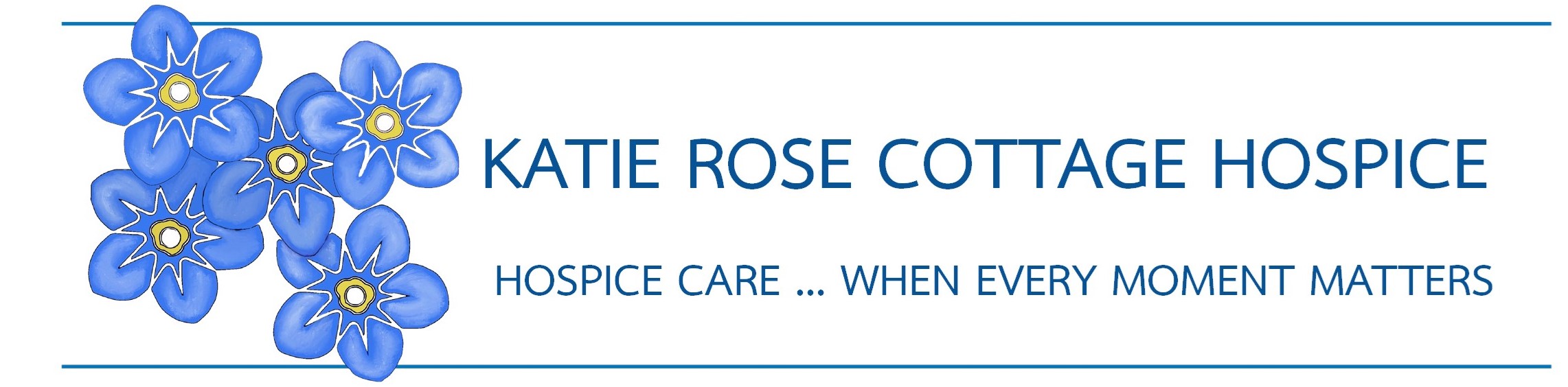 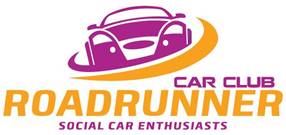 MAKE: -------------------------------------------------------------------------MODEL: -------------------------------------------------------------------------------ENGINE: -------------------------------------------------------------------------------  TRANSMISSION: --------------------------------------------------------------------   WHEELS and TYRES: --------------------------------------------------------------- BODY COLOUR: ---------------------------------------------------------------------TRIM COLOUR: ----------------------------------------------------------------------MODIFICATIONS: -------------------------------------------------------------------RESTORATION DETAILS: ----------------------------------------------------------HISTORY: -----------------------------------------------------------------------------OWNER: ------------------------------------------------------------------------------MEMBER of: Roadrunner Car Club roadrunnercarclub.com.au